* – 1) дані підрозділи вносяться до силабусу в разі, якщо практичні та (або) лабораторні заняття проводить інший викладач, котрий не є автором курсу та лектором; 2) припустимо змінювати назву підрозділу на «Викладач лабораторних та практичних занять:», якщо лабораторні та практичні заняття проводить один викладач, котрий не є автором курсу та лектором.Анотація курсуМета курсу (набуті компетентності)В наслідок вивчення даного навчального курсу здобувач вищої освіти набуде наступних компетентностей:1. Знати і грамотно використовувати термінологію ветеринарної медицини 2. Визначати суть фізико-хімічних і біологічних процесів, які відбуваються в організмі тварин у нормі та за патології.3. Збирати анамнестичні дані під час реєстрації та обстеження тварин, приймати рішення щодо вибору ефективних методів діагностики, лікування та профілактики хвороб тварин.4. Формулювати висновки щодо ефективності обраних методів і засобів утримання, годівлі та лікування тварин, профілактики заразних і незаразних хвороб, а також виробничих і технологічних процесів на підприємствах з утримання, розведення чи експлуатації тварин різних класів і видів.СТРУКТУРА КУРСУРекомендована літератураБазова1. Підручник за редакцією Мазуркевича «Патологічна фізіологія», 1999.- 351 c.2. Підручник за редакцією Лютинського С.І. «Патологічна фізіологія с/г тварин», Москва, «Колос», 2002.- 495.3. Симонович В.Н. и др. „Общая патофизиология”.- Мет. реком.- „Элтон”.- 2009.- 32 с.ДопоміжнаКабат В.А. Профілактика стресу у лактуючих корів. Київ, 1988.- 72 с.Кашин А.С. Стрес тварин і його фармакотерапія. Барнаул, 1986.- 87с.Привало О.С. Вітаміни в годуванні тварин. Київ, 1993.- 29 с.Верилемишев І.Д. Імутопатологія і імунорегуляція. М., 1986.- 142 с.Дагін В.Д. Аутоімунні хвороби системи крові. М., 1984.- 216 с.Каци Г.Д., Ладиш І.А., Симонович В.Н. «Серцево-судинна система», Луг., 2004.- 142 с.Бажора Ю.І. , Запоражан В.М., Крисюн В.Й., Годзієва І.М. Клінічна імунологія,-Одеса.-2000.- 264 с.Зайко Н.Н., Быць Ю.В., Атаман А.В. Патологическая физиология. – Киев.: ОАО «Логос», 2001. – 644 с.Інформаційні ресурсибазы данных, информационно-справочные и поисковые системыwww. vet.purdue.eduwww.vetmed.eduСилабус курсу:Силабус курсу: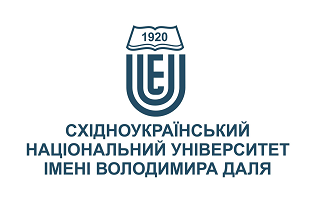 ПАТОЛОГІЧНА ФІЗІОЛОГІЯПАТОЛОГІЧНА ФІЗІОЛОГІЯСтупінь вищої освіти:магістрмагістрСпеціальність: 211  Ветеринарна медицина211  Ветеринарна медицинаРік підготовки:1 , семестр 1, 21 , семестр 1, 2Семестр викладання:Осінь, веснаОсінь, веснаКількість кредитів ЄКТС:55Мова(-и) викладання:українськаукраїнськаВид семестрового контролюіспитіспит                                        Автор курсу та лектор:                                        Автор курсу та лектор:                                        Автор курсу та лектор:                                        Автор курсу та лектор:                                        Автор курсу та лектор:д.в.н., проф., Наливайко Людмила Іванівнад.в.н., проф., Наливайко Людмила Іванівнад.в.н., проф., Наливайко Людмила Іванівнад.в.н., проф., Наливайко Людмила Іванівнад.в.н., проф., Наливайко Людмила Іванівнад.в.н., проф., Наливайко Людмила Іванівнад.в.н., проф., Наливайко Людмила Іванівнад.в.н., проф., Наливайко Людмила Іванівнавчений ступінь, вчене звання, прізвище, ім’я та по-батьковівчений ступінь, вчене звання, прізвище, ім’я та по-батьковівчений ступінь, вчене звання, прізвище, ім’я та по-батьковівчений ступінь, вчене звання, прізвище, ім’я та по-батьковівчений ступінь, вчене звання, прізвище, ім’я та по-батьковівчений ступінь, вчене звання, прізвище, ім’я та по-батьковівчений ступінь, вчене звання, прізвище, ім’я та по-батьковівчений ступінь, вчене звання, прізвище, ім’я та по-батьковіпрофесор кафедри здоров’я тварин та екологіїпрофесор кафедри здоров’я тварин та екологіїпрофесор кафедри здоров’я тварин та екологіїпрофесор кафедри здоров’я тварин та екологіїпрофесор кафедри здоров’я тварин та екологіїпрофесор кафедри здоров’я тварин та екологіїпрофесор кафедри здоров’я тварин та екологіїпрофесор кафедри здоров’я тварин та екологіїпосадапосадапосадапосадапосадапосадапосадапосадаl.nalyvaiko@lgnau.edu.ua+38-095-299-55-59електронна адресателефонмесенджермесенджерконсультаціїВикладач лабораторних занять:*Викладач лабораторних занять:*Викладач лабораторних занять:*Викладач лабораторних занять:*Викладач лабораторних занять:*вчений ступінь, вчене звання, прізвище, ім’я та по-батьковівчений ступінь, вчене звання, прізвище, ім’я та по-батьковівчений ступінь, вчене звання, прізвище, ім’я та по-батьковівчений ступінь, вчене звання, прізвище, ім’я та по-батьковівчений ступінь, вчене звання, прізвище, ім’я та по-батьковівчений ступінь, вчене звання, прізвище, ім’я та по-батьковівчений ступінь, вчене звання, прізвище, ім’я та по-батьковівчений ступінь, вчене звання, прізвище, ім’я та по-батьковіпосадапосадапосадапосадапосадапосадапосадапосадаелектронна адресателефонмесенджермесенджерконсультаціїВикладач практичних занять:*Викладач практичних занять:*Викладач практичних занять:*Викладач практичних занять:*Викладач практичних занять:*вчений ступінь, вчене звання, прізвище, ім’я та по-батьковівчений ступінь, вчене звання, прізвище, ім’я та по-батьковівчений ступінь, вчене звання, прізвище, ім’я та по-батьковівчений ступінь, вчене звання, прізвище, ім’я та по-батьковівчений ступінь, вчене звання, прізвище, ім’я та по-батьковівчений ступінь, вчене звання, прізвище, ім’я та по-батьковівчений ступінь, вчене звання, прізвище, ім’я та по-батьковівчений ступінь, вчене звання, прізвище, ім’я та по-батьковіпосадапосадапосадапосадапосадапосадапосадапосадаелектронна адресателефонмесенджермесенджерконсультаціїЦілі вивчення курсу:Наведені в курсі матеріали спрямовані на підготовку СО «Магістр» галузі знань 21 Ветеринарна медицина з терміном навчання 5 років 10 місяців формує інтегральну, загальні і спеціальні (фахові) компетентності та програмні результати навчання, якими оволодіють здобувачі СО «Магістр». Здатність розв’язувати складні задачі і проблеми у галузі ветеринарної медицини, що передбачає проведення досліджень та/або здійснення інновацій та характеризується невизначеністю умов і вимог.В розділі спеціальна патофізіологія вивчити і знати загальні патологічні процеси – етіологію та патогенез хвороби, патологію органів і систем в об’ємі етіології та патогенезу з деякими клінічними ознаками; навчитися експерименту як основному методу вивчення патофізіології.Результати навчання:Знати: і грамотно використовувати термінологію ветеринарної медицини Визначати суть фізико-хімічних і біологічних процесів, які відбуваються в організмі тварин у нормі та за патології. Збирати анамнестичні дані під час реєстрації та обстеження тварин, приймати рішення щодо вибору ефективних методів діагностики, лікування та профілактики хвороб тварин.Вміти: застосовувати методи і методики патологоанатомічної діагностики хвороб тварин для встановлення остаточного діагнозу та причин їх загибелі; організовувати і проводити лабораторні та спеціальні діагностичні дослідження й аналізувати їх результати.Передумови до початку вивчення:епізоотологія, мікробіологія, вірусологія, імунологія№ТемаГодини (Л/ЛБ/ПЗ)за формами навчанняСтислий змістІнструменти і завданняВведення. Предмет та мета курсу.     денна2/0/2Діалектичний матеріалізм — методологічна основа патологічної фізіології. Провідна роль патологічної фізіології в боротьбі з науковими і реакційними концепціями загальної патології і ветеринарії. Предмет і завдання патологічної фізіології: її місце в системі вищої ветеринарної освіти. Патофізіологія як теоретична основа сучасної ветеринарії.Участь в обговоренніТестиІндивідуальні завданняЗагальний патогенезденна4/0/2Основні поняття загальної нозології. Поняття про здоров'я. Перехідні стани організму між здоров'ям і хворобою (передхвороба). Поняття про патологічну реакцію, патологіч-ний процес, патологічний стан. Поняття хвороби. Хвороба як діалек-тична єдність пошкодження і захисно-пристосовних реакцій організму. Критика антинаукових уявлень про хворобу. Принципи класифікації хвороб. Види перебігу хвороби: гостре, підгостре, хронічне.Участь в обговоренніТестиІндивідуальні завданняПатологія мікроциркуляціїденна4/0/2Мікроциркуляція при венозному застої крові. Симптоми венозної гіперемії. Наслідки венозної гіперемії. Ішемія. Мікроциркуляція при ішемії. Зміни в тканинах і наслідки ішемії. Стаз. Види стаза. Інфаркт, його причини і механізм розвитку. Інфаркти ішемічні, геморагічні і їх результат. Кровотеча, його класифікація і механізм. Компенсаторні зміни при кровотечі. Тромбоз, причини, механізм утворення. Емболія. Екзогенні емболії. Емболія ендогенного походження. Роль травми в походженні емболії. Септичні емболії. Утворення емболії. Участь в обговоренніТестиІндивідуальні завданняЗапаленняденна4/0/4Визначення поняття. Основні компоненти запального процесу: альтерація, ексудація, проліферація. Етіологія запалення. Симптоматика запалення. Патогенез запалення. Розлади кровообігу і мікроциркуляції. Зміна в запальній тканині.Участь в обговоренніТестиІндивідуальні завданняРеактивність організму і її значення в патологіїденна4/0/2Реактивність і резистентність. Роль нервової системи в реактивності організму. Роль гормональних факторів в реактивності організму. Вплив зовнішніх факторів на реактивність організму. Види реактивності. Бар'єрні пристосування. Фагоцитоз. Імунологічна реактивність. Неінфекційний імунітетУчасть в обговоренніТестиІндивідуальні завданняПатологічна фізіологія типових порушень обміну речовинденна4/0/2Порушення обміну енергії. Розлади основного обміну. Порушення вуглеводного обміну. Розлади проміжного обміну вуглеводів. Гіперглікемія. Цукровий діабет. Гіпоглікемія. Порушення жирового обміну. Розлади всмоктування, транспорту, проміжного обміну жиру.Участь в обговоренніТестиІндивідуальні завданняПатологічна фізіологія системи кровіденна4/0/2Зміни загальної кількості крові, гематокрит, гіперволемії, гіповолемії, їх види і механізм виникнення. Переливання крові. Гемотрасфузіонний шок. Зміна кількісного і якісного складу еритроцитів. Анемії. Принципи класифікації.Участь в обговоренніТестиІндивідуальні завданняПатологія серцево-судинної системиденна4/0/2Аритмії серця, які виникають при порушені  функцій автоматії, збудливості, скорочення та провідності. Загальна характеристика розладів кровообігу. Недостатність кровообігу. Серцева недостатність кровообігу, її патогенез. Міопатії. Міокардит. Міокардіодистрофія. Порушення коронарного кровообігу, патогенез і наслідкиУчасть в обговоренніТестиІндивідуальні завданняПатологія системи дихання.денна4/0/2Вивчення ознак віддух: інспіратор-ної, експіраторної (Загальна характе-ристика порушення дихання. Значення нервової і гуморальної регуляції в патології дихання. Порушення вентиляції легенів. Задишка, її види і патогенез. Періодичне дихання. Параліч дихального центру і причини його виникнення.Участь в обговоренніТестиІндивідуальні завданняПатологія травлення.денна4/0/2Основні форми прояву патології травлення. Порушення апетиту і спраги. Розлади травлення в ротовій порожнині. Причини і наслідки порушення акту жування. Розлади слиновиділення і вплив їх на процес травлення. Недостатність акту ковтання. Порушення функції стравоходу.Участь в обговоренніТестиІндивідуальні завданняПатологічна фізіологія печінкиденна4/0/2Причини порушення функції печінки. Наслідки порушення функції печінки. Штучно викликані порушення діяльності печінки, резекція і экстирпація печінки та ін. Значення робіт І. П. Павлова і Е. С. Лондона у вивченні патології печінки. Участь в обговоренніТестиІндивідуальні завданняПатологічна фізіологія нервової системиденна4/0/2Загальна етіологія порушення функції нервової системи. Порушення функцій клітин. Порушення провідності по нервових волокнах. Порушення міжнейронної передачі збудження. Порушення передачі збудження в адренергічних і в холінергетичних синапсах. Порушення функції гальмівних синапсів.Участь в обговоренніТестиІндивідуальні завданняПатологічна фізіологія ендокринної системиденна4/0/2Загальні принципи ендокринної регуляції. Взаємозв'язок нервової і ендокринної систем. Регуляція функції залоз внутрішньої секреції. Взаємодія залоз внутрішньої секреції. Механізм дії гормонів. Етіологія і патогенез ендокринних порушень. Порушення функцій гіпофізаУчасть в обговоренніТестиІндивідуальні завдання